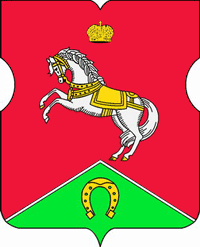 СОВЕТ ДЕПУТАТОВмуниципального округаКОНЬКОВОРЕШЕНИЕ                    04.12.2018           		11/5         _________________№___________________«Об обращении в Главное Управление
 Следственного комитета
 Российской Федерации по городу Москве»В соответствии Федеральным закон от 06.10.2003 N 131-ФЗ "Об общих принципах организации местного самоуправления в Российской Федерации"; Законом г. Москвы от 06.11.2002 N 56 "Об организации местного самоуправления в городе Москве"; Уставом внутригородского муниципального образования – муниципального округа Коньково  Советом депутатов принято решение:1.Обратиться в Главное Управление Следственного комитета Российской Федерации по г.Москве с заявлением о преступлении (приложение) в срок до 11.12.2018. 2. Настоящее решение разместить на сайте аппарата Совета депутатов муниципального округа Коньково (без указания персональных данных Соколова С.Ю.).3. Контроль за исполнением настоящего решения возложить на ИО Главы округа Зам. Председателя Совета депутатов муниципального округа Коньково Малахова С.В.ИО Главы округаЗам. Председателя Совета депутатовмуниципального округа Коньково                          								С.В.МалаховИ.о. руководителя Главного следственного управленияСледственного комитета Российской Федерациипо городу Москвеполковнику юстицииСтрижову А.А.ЗАЯВЛЕНИЕСовета депутатов муниципального округа Коньково г.МосквыУважаемый Андрей Александрович!В соответствии со статьей 74.1 Федерального закона от 06.10.2003 №131-ФЗ «Об общих принципах организации местного самоуправления в Российской Федерации» решением Совета депутатов муниципального округа Коньково г.Москвы Глава муниципального округа Соколов Сергей Юрьевич 13 ноября 2018 года был удален в отставку с досрочным прекращением полномочий главы округа.Представитель Черемушкинской межрайонной прокуратуры, присутствующий на заседании Совета депутатов, на котором рассматривался вопрос об отставке главы округа, нарушений федерального законодательства в процедуре отставки не обнаружил и мер прокурорского реагирования не принимал.Депутат Соколов С.Ю. отказался исполнять решение Совета депутатов о его отставке и прекращению полномочий. В установленный федеральным законом десятидневный срок в суд с оспариванием решения об отставке не обратился.  По существу после 13 ноября 2018 года присвоил себе властные полномочия главы округа. Соколов С.Ю. организовал саботаж муниципальных служащих аппарата Совета депутатов. По взаимной договоренности с ним муниципальные служащие открыто заявляют, что не признают законными решения Совета депутатов от 13.11.2018 в том числе решение об удалении Соколова С.Ю. в отставку и досрочном прекращении его полномочий. Считают его действующим Главой муниципального округа Коньково, выполняют и будут выполнять только его распоряжения. Распоряжения ИО Главы округа Заместителя Председателя Совета депутатов Малахова С.В. исполнять отказываются. С целью воспрепятствования законной деятельности Совета депутатов ответственные сотрудники аппарата не изготавливает принятые решения, не обнародует их на сайте муниципалитета и не исполняют принятые решения. Вместо полной версии видеозаписи заседания Совета депутатов 13.11.2018 на сайте муниципалитета размещена только его обрезанная часть, без видеозаписи о принятии депутатами решений. Не готовят заявление и не предоставляют учредительные документы для внесения изменений о смене главы округа в ЕГРЮЛ.Не являясь уже главой округа, Соколов С.Ю. продолжает управлять бюджетом муниципального округа, начислять и выплачивать себе и сотрудникам аппарата заработную плату, пользоваться другими гарантиями главы округа. Своими действиями (бездействиями) Соколов С.Ю. и сотрудники аппарата препятствуют работе представительного органа, не исполняют полномочия и обязанности, возложенные на них  законом и уставом муниципального образования. Не позволяют исполняющему обязанности Главы округа Заместителю Председателя Совета депутатов Малахову С.В. приступить к временному исполнению обязанностей главы округа.В соответствии со ст.3 Конституцией РФ никто не может присваивать власть в Российской Федерации. Захват власти или присвоение властных полномочий преследуется по федеральному законуСчитаем, в действиях Соколова С.Ю. имеются признаки  уголовного преступления предусмотренного ст. 160 УК РФ - присвоение или растрата по предварительному сговору с использованием служебного положения, ст.288 УК РФ - присвоение полномочий должностного лица. В действиях муниципальных служащих имеются признаки уголовного преступления предусмотренного ст.285 УК РФ - злоупотребление должностными полномочиями, ст.286 УК РФ - превышение должностных полномочий, ст. 160 УК РФ - присвоение или растрата по предварительному сговору с использованием служебного положения.По Соколову С.Ю. сообщаем следующее.Адрес: Москва, Мелитопольская ул., д.@@, кв.@@. Телефоны: +7(@@@)@@@-@@-@@, +7(@@@)@@@-@@-@@, +7(@@@)@@@-@@-@@Просим провести проверку изложенных фактов и при наличии признаков уголовного преступления возбудить уголовное дело.Копии решений Совета депутатов №№ 10/1, 10/2, 10/3 от 13.11.2018 и протокол  заседания Совета депутатов от 13.11.2018 прилагаются.Принято решением Совета Депутатов от 04.12.20148 №10/5 (копия прилагается)ИО Главы округа
Заместитель Председателя Совета депутатов
муниципального округа Коньково г.Москвы										С.В.Малахов